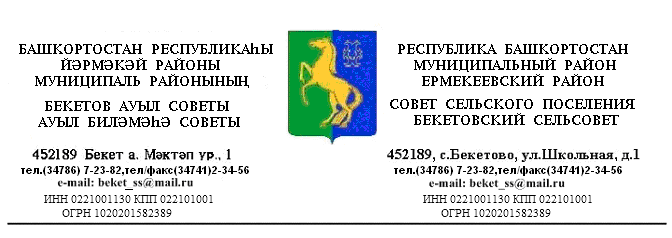         ҠАРАР                                                                     РЕШЕНИЕ     «24 » июль  2015 й.                        №  46.6                  «24»  июля   2015 г.  Об отмене  решения  Совета  сельского поселения  Бекетовский  сельсовет    муниципального   района Ермекеевский  район   Республики Башкортостан № 32.15. от 15.01.2010. «Положение о порядке формирования , размещения, исполнения заказов на поставки товаров, выполнение работ, оказание услуг для муниципальных нужд сельского поселения Бекетовский сельсовет  муниципального района Ермекеевский район Республики Башкортостан  1. Руководствуясь Федеральным  законом  от 05.04.2013. № 44-ФЗ «О контрактной системе в сфере закупок товаров, работ, услуг для обеспечения государственных и муниципальных нужд», Федеральным законом от 21 июля 2005 года №94-ФЗ с 01.01.2014. Совет   сельского поселения  Бекетовский  сельсовет муниципального     района Ермекеевский район   Республики Башкортостан  решил :1.1  Отменить решение Совета  сельского поселения  Бекетовский  сельсовет    муниципального   района Ермекеевский  район   Республики Башкортостан № 32.15. от 15.01.2010. «Положение о порядке формирования , размещения, исполнения заказов на поставки товаров, выполнение работ, оказание услуг для муниципальных нужд сельского поселения Бекетовский сельсовет  муниципального района Ермекеевский район Республики Башкортостан  .2. Решение обнародовать на информационном стенде в здании    администрации  сельского поселения Бекетовский сельсовет по адресу : РБ, Ермекеевский район , с. Бекетово , ул. Школьная 1 и разместить на сайте администрации сельского поселения www.spbeketovo.ru.Глава сельского поселения   Бекетовский сельсовет          З.З. Исламова